Escola ______________________________________________________ TURMA: ____Nome___________________________________________________________________DATA____/____/____Objetivo: Verificar a relação entre a temperatura e o volume dos gases. 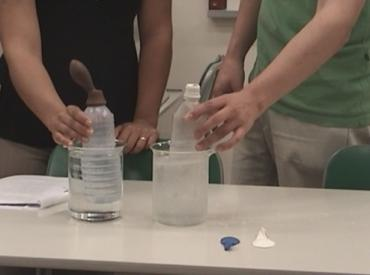 Material:- Uma garrafa plástica;- Uma bexiga;- Água quente;- Água gelada.Responda:Como varia o volume de um gás se aumentarmos a temperatura?________________________________________________________________________________________________________________________________________________________________________________________________________________________________________________________________________________________________________________________Como varia o volume de um gás se diminuirmos a temperatura?________________________________________________________________________________________________________________________________________________________________________________________________________________________________________________________________________________________________________________________Represente por meio de desenhos, o que aconteceu com as moléculas de gás em cada caso, após a variação de temperatura. O número de moléculas aumentou ou diminuiu após o aquecimento e o resfriamento dos gases? Justifique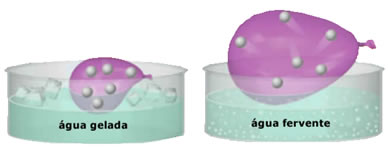 Água gelada Água quente(desenhe)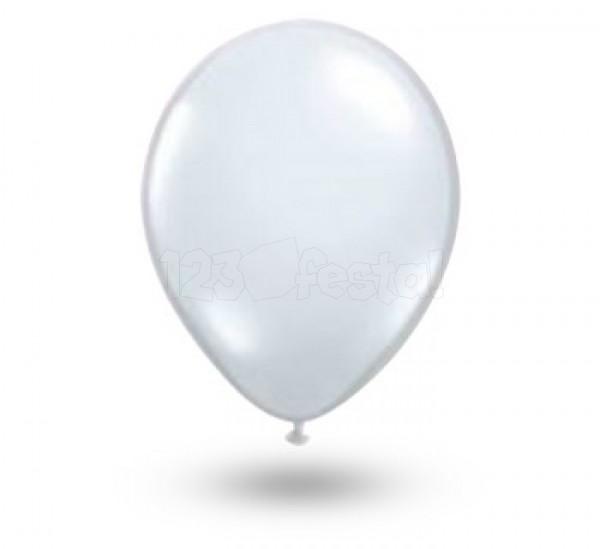 (desenhe)JustifiqueJustifique________________________________________________________________________________________________________________________________________________________________________________________________________________________________________________________________________________________________________________________________________________________________________________________________________________________________________________________________________________________________________________________________________________________________________________________________________________